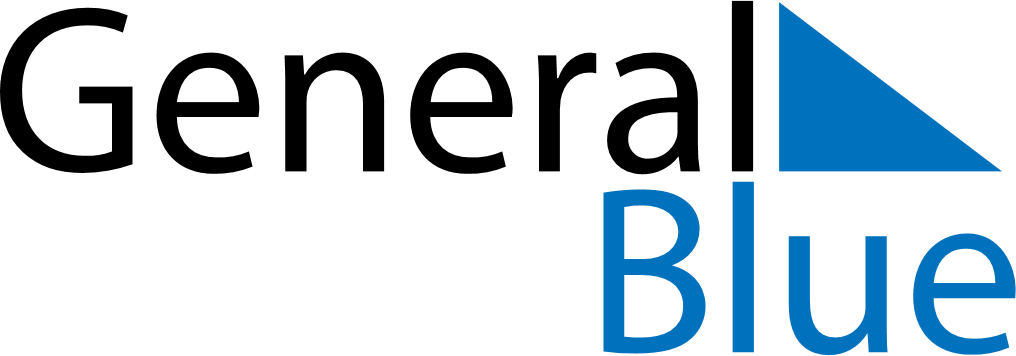 May 2026May 2026May 2026GrenadaGrenadaSUNMONTUEWEDTHUFRISAT12Labour Day3456789101112131415161718192021222324252627282930PentecostWhit Monday31